Муниципальное казенное общеобразовательное учреждение «Новокулинская средняя общеобразовательная школа № 2»Имени Аметхана СултанаРассмотрено и принято                                          Утверждаюна заседании п/совета школы                               Директор школы________Протокол № 6 от 31 мая 2021г.Программа  пришкольной досуговой площадки для  детей«РОДНИЧОК»(ЛЕТО - 2021)Срок реализации программы: июнь-АВГУСТ 2021г.Участники: учащиеся 7 – 14 лет 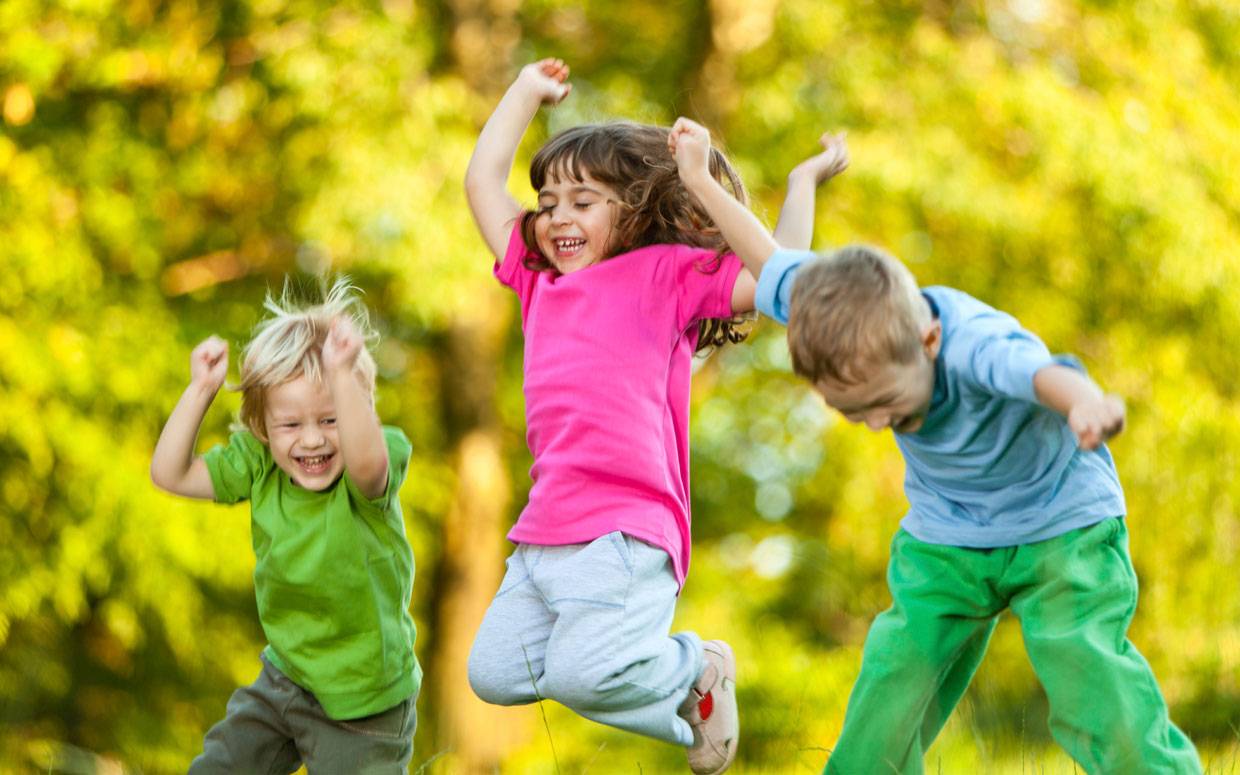 Составитель программы:Базанова Ф.Р.заместитель директора по ВР2021г.ИНФОРМАЦИОННАЯ КАРТА2. АНАЛИТИЧЕСКАЯ СПРАВКА О ДЕЯТЕЛЬНОСТИ ЛАГЕРЯ     В летнее время дети часто не могут найти для себя интересного, увлекательного занятия, не могут организовать свой досуг. Задача взрослых – продолжить  процесс образования личности через взаимодействие ребёнка с окружающей природой и социальной средой. Детские оздоровительные лагеря обеспечивают полноценный содержательный отдых и оздоровление детей, развивают и воспитывают каждого ребёнка. Здесь каждый отдыхающий может «сделать свою жизнь» полной интересных знакомств, полезных увлечений и занятий, может научиться петь, танцевать, играть, с пользой провести свободное время. Именно такие возможности для каждого ребёнка открывает детская пришкольная досуговая площадка «Родничок»      Действительно, нигде так не раскрывается ребёнок, как в играх. Здесь, кроме удовлетворения личных интересов, ребёнок, сам не подозревая, развивает свои физические и моральные качества, учится дружить, сопереживать, идти на помощь без оглядки, учится побеждать и проигрывать. Нужно только правильно его понять, настроить, не отталкивать, не отворачиваться, а вселять уверенность в каждого ребёнка.    Таким образом, на нашей досуговой площадке будут созданы оптимальные условия для организации досуга учащихся, их оздоровления и творческого развития. Результаты позволяют сделать вывод, что работа строится планомерно, учитывая интересы всех ребят в лагере.ПОЯСНИТЕЛЬНАЯ ЗАПИСКАЛето - активная пора  социализации учащихся, расширения личностного образовательного пространства, вовлечения детей в новые социальные связи, удовлетворения индивидуальных интересов и потребностей.Именно поэтому обеспечение занятости школьников в период летних каникул является приоритетным направлением государственной политики в области образования детей и подростков.Условия летнего оздоровительного отдыха  детей с дневным пребыванием уникальны  с точки зрения организации самостоятельной жизнедеятельности личности в свободное время. Летний отдых сегодня – это наилучшая пора для общения с природой, обогащения духовного мира и интеллекта ребёнка, постоянная смена впечатлений, встреча с  позитивным неизвестным, поле для творческого развития  детей и подростков. Содержанием летнего досуга должен стать активно организованный отдых детей, способствующий снятию физического и психологического напряжения детского организма.Именно на пришкольной досуговой площадке ребенок заполняет свое свободное время полезными делами. Досуг, игры, развлечения, различные  мероприятия  в этой социальной среде  побуждают ребенка к приобретению новых знаний, к серьёзным размышлениям, имеют познавательный характер.Для учащихся  от 7 до 14 лет  организуется  оздоровительная смена на пришкольной досуговой площадке на базе МКОУ «Новокулинская СОШ № 2» им.А.Султана. Необходимым условием организации  полноценного отдыха  является вовлечение в  досуговую летнюю деятельность  ребят из многодетных, малообеспеченных  семей и семей, попавших в сложную  жизненную ситуацию.Для организации оздоровления и занятости   учащихся в летнее  время    разработана  данная  программа. При составлении программы учитывались традиции и возможности школы, уровень подготовки педагогического коллектива, пожелания и интересы детей и родителей. Проведение смены пришкольной досуговой площадки обусловлено необходимостью:Продолжение учебного процесса в условиях лета;Проблема летней занятости детей;Укрепление здоровья учащимися;Повышение спроса родителей и детей на организованный отдых школьников в условиях посёлка. При написании программы руководствовались принципами, заложенными в воспитательной системе школыПринцип нравственного отношения друг к другу, к окружающему миру;Принцип творческого отношения к делу;Принцип самореализации ребёнка в условиях детского лагеря;Принцип самостоятельности;Принцип учета возрастных особенностей детей;Принцип доступности выбранных форм работы. Цель программы –  создание системы интересного, разнообразного по форме и содержанию отдыха и оздоровления детей при условии формирования в детях любви к Родине и родной природе,  а также для развития творческого потенциала и активной жизненной позиции детей. Задачи программы:Предоставление школьникам возможности участвовать в играх, делах, экскурсиях, событиях лагеря, доставляющих удовлетворение, позволяющих попробовать свои силы в новых социальных ролях, познать радость успеха, проявить лидерские и организаторские способности.Формирование коммуникативных навыков детей, адекватной самооценки каждого ребёнка, социальной адаптации и защищённости.Создание благоприятной психолого-педагогической атмосферы для комфортности каждого ребёнка.Укрепление здоровья детей, вовлечение их в систематические занятия физической культурой и спортом.Воспитание чувства любви к Родине, к истории родного края, к культуре народа, его традициям – патриотизма юных граждан России.Программа является комплексной, включает в себя разноплановую деятельность, объединяет различные направления оздоровления, отдыха и воспитания детей в условиях пришкольной досуговой площадки.По продолжительности программа является краткосрочной, т.е. реализуется в течение июня-августа 2021 г. Программа предполагает вовлечь в деятельность учащихся школы в возрасте 7 – 14 лет.Предполагаемые результаты программы.В результате реализации программы её участники получат определённые знания, умения, навыки в социальной деятельности. Дети будут привлечены к оздоровительным, экскурсионным, спортивным, творческим   мероприятиям, и результатом этих занятий будет улучшение их эмоционально-физического состояния.Предполагается, что у участников будут динамично развиваться творческое мышление, познавательные процессы, лидерские и организаторские способности.Ожидается, что по окончании смены у ребёнка:- сформируется положительное отношение юного гражданина к самому себе, и  другим людям;- сформируются новые знания об экологии, истории, культуре родного края и страны в целом;  - сформируется у детей уважение к символам и атрибутам нашего государства;- реализуется мотивация к собственному развитию, участию в собственной деятельности, проявлению собственной инициативы;- разовьётся индивидуальная, личная культура, он  приобщится к здоровому образу жизни;- разовьются коммуникативные, познавательные, творческие способности, умения работать в коллективе;- начнёт создаваться мотивация на активную жизненную позицию в формировании здорового образа жизни и получении конкретного результата от своей деятельности.Надеемся, что произойдёт улучшение качества творческих работ за счёт увеличения количества детей, принимающих участие в физкультурно-оздоровительных и спортивных мероприятиях; у детей сформируются умения и навыки, которые будут способствовать их личностному развитию и росту.Критерии эффективности программы.Для того чтобы программа заработала, нужно создать такие условия, чтобы каждый участник процесса (взрослые и дети) нашел свое место, с удовольствием относился к обязанностям и поручениям,  также с радостью участвовал в предложенных мероприятиях. Для выполнения этих условиях разработаны следующие критерии эффективности:Постановка реальных целей и планирование результатов программы;Заинтересованность педагогов и детей в реализации программы, благоприятный психологический климат;Удовлетворенность детей и взрослых предложенными формами работы;Творческое сотрудничество взрослых и детей.4. КОНЦЕПТУАЛЬНЫЕ ОСНОВЫПрограмма предназначена для организации отдыха детей во время летних каникул в лагере пребыванием сроком на 21 день.  Педагогический коллектив руководствуется в работе гуманистическими принципами. Все занятия проводятся в игровой форме, предусмотрены индивидуальные и групповые формы работы. Важное место отводится развитию детского творчества. Каждому ребёнку программой предоставлена возможность самореализации в жизнедеятельности коллектива.                         Педагогические принципы программы:  1.  «Дойти до каждого»- это основной принцип работы пришкольной досуговой площадки.2.  «Работа на творческий процесс и конкретный результат» - это принцип, по которому из пассивных поглотителей информации вырастают творцы, созидатели.3.  Принцип  взаимоуважения, взаимопонимания, взаимопомощи между всеми участниками смены. «Уважая личность ребёнка» - создаётся атмосфера бережного отношения к личности ребенка.4. «У каждого своё дело, а вместе мы команда!» - каждый в лагере занят своим делом, у каждого своя ответственность, но общий результат.5. Принцип самореализации детей на основе самопознания и самоопределения.6. Принцип стимулирования творчества детей на основе включения их в реальные социально-значимые отношения.7. Принцип эмоциональной привлекательности  процесса жизнедеятельности, основанного на учете интересов и потребностей детей.   5. НОРМАТИВНО-ПРАВОВОЕ ОБЕСПЕЧЕНИЕ ПРОГРАММЫЗакон «Об образовании в РФ»Конвенция о правах ребенка, ООН, 1991г.Всемирная Декларация об обеспечении выживания, защиты и развития детей 30.09.1990г.Устав МКОУ «Новокулинская СОШ № 2» им.А.Султана Положение о пришкольном оздоровительном лагере.Правила внутреннего распорядка пришкольного оздоровительного лагеря дневного пребывания.Правила по технике безопасности, пожарной безопасности.Рекомендации по профилактике детского травматизма, предупреждению несчастных случаев с детьми в школьном оздоровительном лагере.Инструкции по организации и проведению экскурсий.Должностные инструкции работников.Санитарные правила о прохождении медицинского осмотра.Заявления от родителей.Правила регистрации детей при поступлении и выбытии.Акт приемки лагеря.Планы работы.6. СОДЕРЖАНИЕ ПРОГРАММЫ И МЕХАНИЗМ РЕАЛИЗАЦИИВся смена делится на три этапа:   	1. Подготовительный - создание условий для успешной реализации программы, т.е. обсуждение и утверждение Программы, решение организационных вопросов.2. Организационный – «Кто я? Кто вместе со мной? Где  мы живем?»  Происходит структурное и организационное оформление  системы совместной деятельности.3. Основной - участники совместной деятельности осуществляют самореализацию в разноуровневых структурах: отрядные дела, экскурсии, кружки, спортивные мероприятия, отряды и общедосуговые КДТ и т.д.4. Итоговый - организуются события «для других», для «неучастников» совместной деятельности.Механизм реализации ПрограммыI этап. Подготовительный –  апрель - майЭтот этап характеризуется тем, что за 2 месяца до открытия пришкольной досуговой площадки начинается подготовка к летнему сезону. Деятельностью этого этапа является:проведение совещаний при директоре и заместителе директора по воспитательной работе по подготовке школы к летнему сезону;издание приказа по школе о проведении летней кампании;разработка программы деятельности пришкольной досуговой площадки для детей;подготовка методического материала для работников досуговой площадки;отбор кадров для работы на пришкольной досуговой площадке;II этап. Организационный – июньЭтот период короткий по количеству дней, всего лишь 2-3 дня.Основной деятельностью этого этапа является:встреча детей, проведение диагностики по выявлению лидерских, организаторских и творческих способностей;запуск программы;знакомство с правилами жизнедеятельности пришкольной досуговой площадки.III этап. Практический Основной деятельностью этого этапа является:реализация основной идеи смены;вовлечение детей и подростков в различные виды коллективно - творческих дел;работа творческих мастерских.IV этап. Аналитический Основной идеей этого этапа является:подведение итогов смены;выработка перспектив деятельности организации;анализ предложений, внесенных детьми, родителями, педагогами,  по деятельности пришкольной досуговой площадки в будущем. Структурно игра развивается в течение 18 дней и представляет собой проживание различных игровых, праздничных действий. В план включается  организация приёма детей: проведение церемоний открытия и закрытия смены пришкольной досуговой площадки. В основе организации деятельности жителей Планеты лежит тематическая программа – период. Тематический период – 6 дней, включающих ряд мероприятий, объединённых одной идеей, это развивающие программы: «Край родной» - краеведение, «Зелёная планета» - экология, «Вдохновение» - художественно-эстетическое.7. Виды деятельности:Работа по сплочению коллектива воспитанников
Для повышения воспитательного эффекта программы и развития коммуникативных способностей с детьми проводятся:
- Игровая программа «Ты, да я, да мы с тобой!»
- Коммуникативные игры на знакомство «Как меня вы назовете…», «Снежный ком», «Угадай, чей голосок». 
- Игры на выявление лидеров «Верёвочка», «У меня зазвонил телефон», «Мисс и мистер лагеря»
- Игры на сплочение коллектива «Зоопарк – 1», «Заколдованный замок»,
«Шишки, жёлуди, орехи», «Казаки-разбойники», «Да» и «Нет» не говори!», 
«Джунгли зовут», «Конкурс фантазеров».
Профилактические мероприятия и мероприятия по предупреждению чрезвычайных ситуаций и охране жизни детей в летний период
- Инструктажи для детей: «Правила пожарной безопасности», «Правила поведения детей при прогулках и походах», «Безопасность детей при проведении спортивных мероприятий», «Правила безопасного поведения на водных объектах и оказания помощи пострадавшим на воде»;
- Беседы, проведённые с привлечением работников различных сфер деятельности: 
- Профилактические беседы медицинского работника: «Мой друг-носовой платок!», «Мой рост, мой вес», «О вреде наркотиков, курения, употребления алкоголя», «Как беречь глаза?»;
- Игра-беседа «Уроки безопасности при пожаре» с просмотром видео материала;
- Профилактическая беседа о правонарушениях несовершеннолетних с приглашением инспектора ОПДН;  
- Конкурс рисунков на асфальте «Мир детства»;
- Инструкции по основам безопасности жизнедеятельности: «Один дома», «Безопасность в  квартире», «Правила поведения с незнакомыми людьми», «Правила поведения и безопасности человека на воде», «Меры доврачебной помощи»;
Работа по развитию творческих способностей детей
- Оформление отрядных уголков, стенных газет; 
- Ярмарка идей и предложений;
- Конкурсы рисунков. 
- Коллективно-творческие дела: «Мы рисуем на стене нашу летнюю планету» - знакомство с разными видами отдыха.
- Кружок «Компьютерный гений» - основы программирования; создание презентаций.
- Мероприятия на развитие творческого мышления: загадки, кроссворды, ребусы, викторина «Красный, желтый, зеленый», конкурсная программа 
«Твои летние каникулы», «О братьях наших меньших», конкурс – игра «Музыка в нашей жизни», конкурс «Час Самоделкина», интеллектуальная игра «Тематические загадки», конкурс – игра «Находчивый турист», «Герои моих любимых мультфильмов» и т.д.
- Итоговая выставка «В гостях у сказки»
Работа по экологическому развитию детей
- День леса, Своя игра «Мир воды», «Вода – чудесный дар природный», «Экология и….», «Природа – наш дом», дискуссия «Природа моего края»;
- Экскурсии: «Изучение разнообразия растительного и животного мира смешанного леса», «Изучение разнообразия растительного и животного мира луга».Тематические прогулки в парк «Подготовка к конкурсам поделок из природного материала»;- Конкурсы: «Очумелые ручки», «Лучший букет», конкурс рисунков «Моя зелёная планета»- Игры: «Красная книга», «Угадай мелодию» -тема природы, «Экологическое лото», «По лесным тропинкам», «Знатоки родной природы».- Викторина «Твоя зелёная планета-Экологический ликбез «Наземно-воздушная среда обитания», «Организм, среда. Среды жизни», «Опустынивание и борьба с ним».- Экологические десанты «Чистая природа»
Работа по  гражданско-патриотическому развитию детей-Конкурс  рисунков  «Мы все такие разные»-  Экскурсия  по  селу  и составление схемы  улиц  села.  Знакомство с картой – схемой «Наше – село» «История села» - Экскурсия «Достопримечательности села.- Разведка добрых дел. «Кому нужна моя помощь?» Праздники  и  развлечения. «Традиции нашего народа».- Народные  игры  на  свежем  воздухе- Презентация семейных творческих работ «Мой папа – мастер на все руки».- Беседа с творческим заданием «Моя семья – моя радость». Беседа. «Мои права и обязанности»- Десант чистоты и порядка в лагере     «Зеленые ладошки земли».- Музыкальный час.  «Люблю тебя, мой Дагестан».  - Сказочный марафон «В гостях у предков».  - Встреча с местными  почетными  жителями  села.  Конкурс «Герб моей семьи». - - Игра.  «По каким правилам мы живем».- Творческая деятельность «Пусть цветы радуют глаз».-КВН «С чего начинается Родина?Работа по духовно-нравственному развитию детей.- Литературный праздник «Там на неведомых дорожках».- Конкурсы:  рисунков по сказкам А.С. Пушкина», «День сказочных затей»- Экскурсия в библиотеку,- Обзор литературы «По страницам народных сказок»,- Народные ремёсла. Мастер-класс «Ковроделие»- Творческая мастерская «Город мастеров»Работа по привитию навыков самоуправления
- Выявление лидеров, генераторов идей; 
- Распределение обязанностей в отряде; - Закрепление ответственных по различным видам поручений;
- Дежурство игровым комнатам
Аналитическая деятельность по работе программы  «Родничок»- Ежедневная рефлексия (цветопись, дневник настроения)
- Предварительный сбор данных на воспитанников лагеря «Родничок» 
- Анализ лагерных мероприятий;
- Анализ работы программы «Праздник каждый день!» в заключительный день работы лагеря «Родничок»;
7.  РАБОТА СМЕН1 смена – с 7 июня по 27 июня – 1,2 классы2 смена – с 28 июня по 18 июля – 3-5 классы3 смена с 19 июля по 8 августа – 6-8 классы8. РЕЖИМ РАБОТЫ ПРИШКОЛЬНОЙ ДОСУГОВОЙ ПЛОЩАДКИ  «РОДНИЧОК»
1. Прием детей                              8.00 – 8.30
2. Линейка.  Зарядка                     8.30 – 9.003. Лагерные мероприятия             9.00 – 10.304. Занятия в игровых комнатах    10.30 – 12.00 5. Уход детей домой                      до 12.30 9.  КАЛЕНДАРНЫЙ ПЛАН РАБОТЫ СМЕНЫ 1 неделя Экологическая  неделя«Зеленая планета»2 неделяХудожественно-эстетическая  неделя«Вдохновение»3 неделяНеделя «Край, ты мой любимый»Ежедневные мероприятия:Утренняя зарядкаТрудовой десант «Красивые клумбы, урожайные грядки»Беседы по безопасному образу жизни.10. РЕСУРСНОЕ ОБЕСПЕЧЕНИЕКадровое обеспечение.В соответствии со штатным расписанием в реализации программы участвуют:Руководитель пришкольной досуговой площадки – обеспечивает функционирование досуговой площадки.Воспитатели – организуют работу отрядовВожатые и библиотекари – помощники воспитателей.Подбор и расстановка кадров осуществляется  администрацией школы. Перед началом работы смены досуговой площадки проводится установочный семинар для всех участников программы (кроме детей). На каждом отряде работает один учитель. Все остальные участники воспитательного процесса проводят работу по плану. Педагоги несут ответственность за жизнь и здоровье детей, выполнение учебно-воспитательного плана, проведение отрядных и общедосуговых дел. Методическое обеспечение.Наличие программы досуговой площадки, планов работы отрядов, плана-сетки.Должностные инструкции всех участников процесса.Проведение установочного семинара для всех работающих в течение сменыдосуговой площадки.Подбор методических разработок в соответствии с планом работы.Разработка системы отслеживания результатов и подведения итогов.Материально-техническая базаВ распоряжении пришкольной досуговой площадки имеются:2 кабинета «Точки роста» с компьютерами и мультимедийными проекторами, оснащённых настольными играми развивающего и спортивного характера, 29 классных кабинетов, спортивный зал,  школьный стадионБиблиотека.Организационно-методическое обеспечение:ФотоаппаратМагнитофон, мультимедийный проекторКанцелярские товарыСпортивно-игровой инвентарьДетская литератураПризовой фонд: грамоты, подарки, сувенирыМетодический фонд:ФонотекаИнформационно-методический уголок, отрядные уголкиСтенд детской пришкольной досуговой площадки.Стенд с фоторепортажами о жизни пришкольной досуговой площадки.Методический архив11.СИСТЕМА КОНТРОЛЯ И ОЦЕНКИ РЕЗУЛЬТАТИВНОСТИ Критерии эффективности:Эмоциональное состояние детей;Личностный рост;Физическое и психологическое здоровье;Приобретение опыта общения со сверстниками;Самореализация  в творческой и познавательной деятельности;Благоприятный психологический климат в детском и взрослом коллективах Удовлетворенность детей.Чтобы оценить эффективность данной программы с воспитанниками лагеря проводится постоянный мониторинг, промежуточные анкетирования. Каждый день ребята заполняют экран настроения, что позволяет организовать индивидуальную работу с детьми. Разработан механизм обратной связи.Мониторинг - карта - форма обратной связи, которая позволяет судить об эмоциональном состоянии детей ежедневно. Это итог дня. В конце дня отряды заполняют мониторинг - карты, записывая туда позитив и негатив за день, благодарности, предложения. В конце дня и недели педагоги анализируют качество и содержание своей работы по результатам обратной связи.Дополнительно для анализа работает листок откровения. Он служит для того, чтобы получить от детей отзыв о проведенных мероприятиях, жизни в лагере. Листок откровений постоянно висит на территории лагеря, сделать там запись может каждый.Для мониторинга личностного роста используется рейтинг личностного роста участников смены. Рейтинг личностного роста - это сравнительная оценка различных сторон деятельности личности и её вклада в дела коллектива.Рейтинг определяется ежедневно на отрядном круге, где каждому участнику по итогам дня присваивается не более 2-3 символов рейтинга.Цветовая гамма:красный - "лидер-организатор",синий - "лидер-вдохновитель",зелёный - "активный участник",жёлтый - "исполнитель"Участникам, набравшим 5-6 символов, присваивается звание, соответствующее преобладающему цвету. По итогам смены они награждаются грамотами и подарками.Литература: 1. «С игрой круглый год» М.С. Коган. Сибирское университетское издательство. Новосибирск. 2006.2.     Серия: «Праздник в школе». Минск. «Красико-Принт». 2007.3.     Газета «Педсовет» за 2000-2010 год.4.     Газета: «Последний звонок» за 2000-2010 год.5.     Научно-практический журнал «Завуч начальной школы», №2 – 2008.6. «Интересные каникулы». Сборник программ и сценариев для оздоровительно-образовательных центров, детских лагерей и площадок. Москва/20127. «20 дней из жизни вожатого» Д.Ю.Филин. Айрис-пресс, Москва, 2010.8. «Игротека вожатого», составитель Е.М.Шпоркина, Педагогические технологии, 2008.Полное название программыПРОГРАММА деятельности пришкольной досуговой площадки для детей «РОДНИЧОК»Автор программы Зам директора по ВР Базанова Ф.Р.Руководитель программы директор МКОУ «Новокулинская СОШ № 2» им.А.Султана Айгунова Т.М.Адрес организацииРД, Новолакский район, с.Новокули (Новострой), ул.Г.Алункачева, 1.Телефон 89285164154Форма проведения.Летняя пришкольная досуговая площадка для детейЦель программыСоздание системы интересного, разнообразного по форме и содержанию отдыха и оздоровления детей при условии формирования в детях любви к Родине и родной природе,  а также для развития творческого потенциала и активной жизненной позиции детей. Специализация программыОздоровительная.Сроки проведенияИюнь-август 2021 г.Место проведенияМКОУ «Новокулинская СОШ № 2» им.А.СултанаКоличество смен 3 сменыПродолжительность смен21 деньОхват детей7-14 лет (1-8 кл)Официальный язык программыРусский Общее количество участников884 учащихся2 вожатых52 педагога (Директор, зам по ВР, 46 классных руководителя,1 психолог, 1 социальный педагог, 2 библиотекаря)География участниковУчащиеся МКОУ «Новокулинская СОШ № 2» им.А.СултанаУсловия участия в программеЗаявления родителей участников программыУсловия размещения участников 2 кабинета «Точки роста» с компьютерами и мультимедийными проекторами, оснащённых настольными играми развивающего и спортивного характера, 29 классных кабинетов, спортивный зал,  школьный стадион, библиотекаКраткое содержание. Программа направлена на создание условий для реализации естественных потребностей детей в деятельности, познании, общении, самоутверждении через включение их в жизнь общества посредством социально-значимой деятельности оздоровительной и экологической направленности.   В основе развития досуговой площадки лежит идея сюжетно-ролевой игры. С первых дней пребывания в лагере ребёнок вводится в игру. Цель, которой поддерживается педагогическим коллективом на протяжении всей смены. Игровая модель следующая: дети погружаются в игровую легенду о том, что территория лагеря это ... Планета или…История осуществления программы.В результате исследования запроса родителей учащихся школы, опроса учащихся, были сделаны выводы о необходимости создания программы, посвященной оздоровлению и нравственному воспитанию  детей.Программа реализуется первый  год.Дни неделиМероприятия1 день «Здравствуй,Лето!»1. Организационные мероприятия «Здравствуй, лето!»2. Операция «Уют» - обустройство и оформление лагеря.3. Тематическая прогулка в лес «Подготовка к конкурсу поделок из природных и бросовых материалов «Очумелые ручки».2 день «Деньтворчества и красоты» 1.Конкурс поделок «Очумелые ручки».2. Конкурс на лучший букет.3.Народные подвижные игры на воздухе.4. Конкурс рисунков «Зеленая планета».3 день «Всемирный день охраны окружающей среды» 1. Игра «Красная книга»2. Игра «В здоровом теле – здоровый дух».3. Экологический ликбез “Организм, среда.  Среды жизни”4. Просмотр и обсуждение презентации по экологической тематике4день«День экологических знаний».1. Игра «Угадай мелодию». (песни о природе)2. Экологический ликбез “Наземно-воздушная среда обитания”3.Экскурсия в лес “Изучение разнообразия растительного и животного мира смешанного леса”.4. Игра «По лесным тропинкам».5 день «Всемирный день борьбы с опустыниванием и засухой» 1.  Экологический ликбез «Опустынивание и борьба с ним»  Просмотр и обсуждение презентации по теме дня.2. Игра «Экологическое лото».3. Экологический десант «Чистая природа»6 день «Денькраеведения»Игра «Знатоки родной природы».Экскурсия на луг “Изучение разнообразия растительного и животного мира  луга”.3.   Викторина  «Твоя зеленая аптека».№Мероприятия1 день «День музыки и танцев»1.Концертно-игровая программа «Музыкальный калейдоскоп».2.Минутка здоровья «От чего зависит твое настроение»3.Беседа «Народные музыкальные инструменты»2 день  «Пушкинский день»1.Литературный праздник « Там, на неведомых дорожках» 2.Конкурс рисунков по сказкам Пушкина.3.Минутка здоровья: «Чистота-залог здоровья»3 день«День   ИГРЫ»1.Программа «Все игры в гости  к нам» 2.Юные краеведы (музейный урок)3.Народные  ремёсла. Мастер –класс «Народная кукла»4 день«День сказок» 1.Игровая программа «День сказочных затей».2.Конкурс поделок «Мой любимый сказочный герой»3.Минутка здоровья «Витамины-наши друзья»5 день1. Беседа. «Мои права и обязанности» 2.Творческая деятельность «Пусть цветы радуют глаз».3.КВН «С чего начинается Родина?»6 день«День России» 1. Символы государства.2.Конкурс плакатов «Береги лес от пожара»3.Минутка здоровья «Первая помощь при укусах насекомых».1 день1.Конкурс  рисунков  «Мы все такие разные» 2.  Знакомство с картой – схемой «Наше село» «История села» (экскурсия  по  селу  и составление схемы  улиц    села).3. Разведка добрых дел. «Кому нужна моя помощь?»2 день.«День памяти»1.День памяти и скорби. «Тревожное лето 41-го»2. Презентация семейных творческих работ  «Война в истории моей семьи».3 день1.Беседа с творческим заданием «Моя семья – моя радость».2. Десант чистоты и порядка в лагере     «Зеленые ладошки земли».4 день1. Сказочный марафон «В гостях у предков».2.  Встреча с местными  почетными  жителями  села.3.Разведка добрых дел. «Кому нужна моя помощь?».5  день1.  Конкурс «Герб моей семьи»2. Разведка    «Кому нужна моя помощь?»3.  Игра.  «По каким правилам мы живем».6  день1. Музыкальный час.  «Люблю тебя,  мой  Дагестан». 2. Праздники  и  развлечения. «Традиции нашего народа». Народные  игры  на  свежем  воздухе.Ф.И.О.Должность Базанова Фарида РизвановнаРуководитель досуговой площадки Маккаева Наида МагомедовнаВоспитательАбдурахманова Муслимат РуслановнаВоспитательМагомедова Джамиля МаксудовнаВоспитательАхметханова Амина ИсрапиловнаВоспитательАбдулаева Марин РамазановнаВоспитатель Ахмедова Светлана АхмедовнаВоспитательЛугуева Кистаман МихаиловнаВоспитательМагомедова Майминат РашидовнаВоспитательКорбанова Заира АлиевнаВоспитательАбдуллаева Шахсалан МагомедовнаВоспитательЮсупова Марзият ЮсуповнаВоспитательКушиева Галина ГаджиевнаВоспитательСултанова Женя ИбрагимовнаВоспитательМагомедова Лилия НасруллаевнаВоспитательИсакова Медея АхмедовнаВоспитательРабданова Аксана ЮсуповнаВоспитательОмаева Кабират МагадовнаВоспитательНажаева Сапура ИбрагимовнаВоспитательАлиева Нурижат МагомедовнаВоспитательКурбанова Сиясат КадировнаВоспитательРамазанова Лаура КадыровнаВоспитательМагомедова Написат МагомедовнаВоспитательАлиева Ххами РамазановнаВоспитательИсакова Ирина МяммаевнаВоспитательРамазанова Асият АлиловнаВоспитательГайдарова Пати КаммаевнаВоспитательОмарова Ххами ГасанбековнаВоспитатель Насрутинова Патимат СиражутиновнаВоспитательАлиева Заира ОмариевнаВоспитательСулейманова Издаг ИбрагимовнаВоспитательКурбанова Светлана ЩамхаловнаВоспитательБазаева Гульмира  ДжабраиловнаВоспитательРамазанова Мария РамазановнаВоспитательАхмедова Зарифа АбакаровнаВоспитательЛугуева Бати КадировнаВоспитательАлекперова Сагибат РизвановнаВоспитательКайтмазова Патимат АлиловнаВоспитательГавзиева Сиясат БашировнаВоспитательАлилова Ханича МагомедовнаВоспитательРамазанова Патимат ИбрагимовнаВоспитательСулейманова Наида МугуттиновнаВоспитательАкуева Джамиля МагомедовнаВожатыйМагомедова Саният КурбановнаВожатыйГусейнова Мусижат АбдулхаликовнаБиблиотекарьКаммаева Джамиля СултановнаБиблиотекарьОмариева Патимат БатталовнаПсихолог